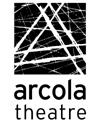 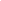 Application Form Position applied for [delete where appropriate]:  Bar Manager / Assistant Bar Manager Deadline for application: 	Midday on 21/06/2018Please return this application to:Arcola Theatre Recruitment Email: jobs@arcolatheatre.com	       ---------------------------------------------------------------------------------------------------------------------------------------------------PLEASE SUBMIT AN ELECTRONIC VERSION TO THE EMAIL ABOVE Please complete each section and answer all questions as fully as possible.                                                           When a YES/NO answer is required please enter a tick in the box.PERSONAL DETAILSDo you hold a Personal License?		YES				NOEDUCATION/QUALIFICATIONS/TRAININGEMPLOYMENT HISTORYINTEREST IN CULTURAL SECTOR EXPERIENCE, SKILLS, KNOWLEDGERIGHT TO WORKPlease write yes or no to the following questions. If your answer is yes, please provide further details in the space belowWith reference to the New Workers Registration Scheme, are you aware of any reason why you would not be able to work in the United Kingdom? YES		NODo you require a work permit or permission to work in the United Kingdom?  	YES		NOIf yes, do you have original valid documents?                          YES                 NOAre you subject to any conditions relating to your employment in the United Kingdom? YES		NOIf applicable, please confirm expiry dates of documents:Please list any convictions relevant to this post which are not ‘spent’ under the Rehabilitation of Offenders Act: REFEREES The information given will be processed for employment selection and statistical purposes and will be retained for successful candidates.I confirm that the information I have given in this application for employment, including any supporting documents, is accurate and complete and that it may form the basis of a contract of employment with The Arcola Theatre. I understand that failure to disclose any relevant information or the provision of false information will nullify any subsequent contract of employment.DECLARATION: ELECTRONIC SUBMISION IS A DECLARATION THAT ALL THE INFORMATION CONTAINED IN THIS APPLICATION IS ACCURATE AND CORRECT.  PLEASE WRITE NAME: ----------------------------------------------------------------------------------------------------- DATE:----------------------------------------------------------------------------------------------------Arcola Theatre is a National Portfolio Organisation of Arts Council England and is a limited company registered in England and WalesNo. 04078239 and a registered charity no 1108613  SurnameOther namesTitle (optional)AddressContact details:Home tel:Mobile:Email: Contact details:Home tel:Mobile:Email: Starting with the most recent, please give details of your higher/further and secondary education.Starting with the most recent, please give details of your higher/further and secondary education.Starting with the most recent, please give details of your higher/further and secondary education.Starting with the most recent, please give details of your higher/further and secondary education.Name of School/CollegeDates   From              To Dates   From              To Qualifications gained TRAINING Starting with the most recent, please give details of any relevant training or professional development that you have gainedTRAINING Starting with the most recent, please give details of any relevant training or professional development that you have gainedTRAINING Starting with the most recent, please give details of any relevant training or professional development that you have gainedTRAINING Starting with the most recent, please give details of any relevant training or professional development that you have gainedTrainingDates   From              ToDates   From              ToQualifications gained, if anyPlease give details of your employment history, starting with your most recent position, including relevant voluntary work and work experience. Please give details of your employment history, starting with your most recent position, including relevant voluntary work and work experience. Please give details of your employment history, starting with your most recent position, including relevant voluntary work and work experience. Please give details of your employment history, starting with your most recent position, including relevant voluntary work and work experience. Please give details of your employment history, starting with your most recent position, including relevant voluntary work and work experience. EmployerFromToPosition and Key ResponsibilitiesReason for leaving Have you worked for Arcola Theatre before?                    YES                            NO If yes, please state dates in which you worked and what you role was at the Arcola Theatre:If you have answered yes to this question, the department may be consulted about your employment record.Have you worked for Arcola Theatre before?                    YES                            NO If yes, please state dates in which you worked and what you role was at the Arcola Theatre:If you have answered yes to this question, the department may be consulted about your employment record.Have you worked for Arcola Theatre before?                    YES                            NO If yes, please state dates in which you worked and what you role was at the Arcola Theatre:If you have answered yes to this question, the department may be consulted about your employment record.Have you worked for Arcola Theatre before?                    YES                            NO If yes, please state dates in which you worked and what you role was at the Arcola Theatre:If you have answered yes to this question, the department may be consulted about your employment record.Have you worked for Arcola Theatre before?                    YES                            NO If yes, please state dates in which you worked and what you role was at the Arcola Theatre:If you have answered yes to this question, the department may be consulted about your employment record.Please give a brief outline of your interest in the performing arts (theatre, music, dance) Please give details of your relevant experience, knowledge and skills in the following areas. Please give SPECIFICs and EXAMPLES. Do not substitute a CV.A) BAR/CAFÉ MANAGEMENT, including menu planning, growing sales, developing business and promotions and working in a multi-faceted venueB) PEOPLE MANAGEMENT, including recruitment, training and rosteringC) STOCK CONTROL, CASH CONTROL AND PURCHASINGD) MANAGING HEALTH & SAFETY, SECURITY AND HYGIENEE) ABILITY TO PRIORITISE AND THINK ON YOUR FEET, including customer serviceF) EVENT ORGANISATION / PROMOTIONPlease give details of two referees, one of whom must be your present or most recent employer or course tutor if you are currently a student. Both should know your work (paid or unpaid). Both should normally be work related references and include your present employment.Referees should not include relatives or purely personal friends.Please give details of two referees, one of whom must be your present or most recent employer or course tutor if you are currently a student. Both should know your work (paid or unpaid). Both should normally be work related references and include your present employment.Referees should not include relatives or purely personal friends.NameNamePositionPositionAddressAddressTelephone NumberTelephone NumberEmail AddressEmail AddressIn what context does this referee know you?In what context does this referee know you?Do we have permission to contact this referee before any offer is made?Do we have permission to contact this referee before any offer is made?